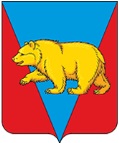 Администрация Новоуспенского сельсоветаАбанского района  Красноярского краяПОСТАНОВЛЕНИЕ22.04.2024                                      с. Новоуспенка                                     № 16-пОб утверждении отчета об исполнениибюджета поселения за 1 квартал 2024годаВ соответствии со ст.25 Положения «О бюджетном процессе в Новоуспенском сельсовете», а так же руководствуясь статьями 16,19 Устава Новоуспенского сельсовета Абанского района Красноярского края ПОСТАНОВЛЯЮ:     1.Утвердить отчет об исполнении сельского бюджета за 1 квартал 2024 года  по доходам в сумме 3 278 000,08 рублей и по расходам в сумме  3 250 427,80  рублей.    2.Утвердить исполнение сельского бюджета за 1 квартал 2024 года по источникам финансирования  профицита бюджета в сумме   27 572,28 рублей, согласно приложения № 1. к настоящему постановлению.    3. Утвердить исполнение сельского бюджета по доходам за 1 квартал 2024 год, согласно приложения № 2,3 к настоящему постановлению.    4. Утвердить исполнение сельского бюджета за 1 квартал 2024 года по функциональной классификации расходов бюджета, согласно приложению № 4 к настоящему постановлению.    5.Опубликовать настоящее постановление  в «Ведомостях органов местного самоуправления Новоуспенского сельсовета»    6. Настоящее постановление вступает в силу со дня официального опубликования.Глава Новоуспенского сельсовета                                                    Л.В. ХовричПриложение № 1Приложение № 1Приложение № 1Приложение № 1Приложение № 1                     к постановлению  № 16 -п от 22.04.2024                     к постановлению  № 16 -п от 22.04.2024                     к постановлению  № 16 -п от 22.04.2024                     к постановлению  № 16 -п от 22.04.2024                     к постановлению  № 16 -п от 22.04.2024                     к постановлению  № 16 -п от 22.04.2024                     к постановлению  № 16 -п от 22.04.2024                     к постановлению  № 16 -п от 22.04.2024                     к постановлению  № 16 -п от 22.04.2024 Источники финансирования дефицита 
 бюджета поселения по кодам классификации источников финансирования дефицитов бюджетов  в 2024 году Источники финансирования дефицита 
 бюджета поселения по кодам классификации источников финансирования дефицитов бюджетов  в 2024 году Источники финансирования дефицита 
 бюджета поселения по кодам классификации источников финансирования дефицитов бюджетов  в 2024 году Источники финансирования дефицита 
 бюджета поселения по кодам классификации источников финансирования дефицитов бюджетов  в 2024 году Источники финансирования дефицита 
 бюджета поселения по кодам классификации источников финансирования дефицитов бюджетов  в 2024 году Источники финансирования дефицита 
 бюджета поселения по кодам классификации источников финансирования дефицитов бюджетов  в 2024 году Источники финансирования дефицита 
 бюджета поселения по кодам классификации источников финансирования дефицитов бюджетов  в 2024 году Источники финансирования дефицита 
 бюджета поселения по кодам классификации источников финансирования дефицитов бюджетов  в 2024 году Источники финансирования дефицита 
 бюджета поселения по кодам классификации источников финансирования дефицитов бюджетов  в 2024 году Источники финансирования дефицита 
 бюджета поселения по кодам классификации источников финансирования дефицитов бюджетов  в 2024 году Источники финансирования дефицита 
 бюджета поселения по кодам классификации источников финансирования дефицитов бюджетов  в 2024 году Источники финансирования дефицита 
 бюджета поселения по кодам классификации источников финансирования дефицитов бюджетов  в 2024 году Источники финансирования дефицита 
 бюджета поселения по кодам классификации источников финансирования дефицитов бюджетов  в 2024 году Источники финансирования дефицита 
 бюджета поселения по кодам классификации источников финансирования дефицитов бюджетов  в 2024 году Источники финансирования дефицита 
 бюджета поселения по кодам классификации источников финансирования дефицитов бюджетов  в 2024 году Источники финансирования дефицита 
 бюджета поселения по кодам классификации источников финансирования дефицитов бюджетов  в 2024 году Источники финансирования дефицита 
 бюджета поселения по кодам классификации источников финансирования дефицитов бюджетов  в 2024 году Источники финансирования дефицита 
 бюджета поселения по кодам классификации источников финансирования дефицитов бюджетов  в 2024 годуНаименование показателяКод строкиКод строкиКод источника финансирования дефицита бюджета по бюджетной классификацииКод источника финансирования дефицита бюджета по бюджетной классификацииКод источника финансирования дефицита бюджета по бюджетной классификацииКод источника финансирования дефицита бюджета по бюджетной классификацииУтвержденные бюджетные назначенияУтвержденные бюджетные назначенияУтвержденные бюджетные назначенияУтвержденные бюджетные назначенияИсполненоИсполненоИсполненоНеисполненные назначенияНеисполненные назначения1223333444455566Источники финансирования дефицита бюджета - всего, в том числе:500500ХХХХ-25 690,92-25 690,92-25 690,92-25 690,9227 572,2827 572,2827 572,2853 263,2053 263,20Изменение остатков средств 700700822 01 00 00 00 00 0000 000822 01 00 00 00 00 0000 000822 01 00 00 00 00 0000 000822 01 00 00 00 00 0000 000-25 690,92-25 690,92-25 690,92-25 690,9227 572,2827 572,2827 572,2853 263,2053 263,20Изменение остатков средств на счетах по учету  средств бюджета700700822 01 05 00 00 00 0000 000822 01 05 00 00 00 0000 000822 01 05 00 00 00 0000 000822 01 05 00 00 00 0000 000-25 690,92-25 690,92-25 690,92-25 690,9227 572,2827 572,2827 572,2853 263,2053 263,20Увеличение остатков средств, всего710710822 01 05 00 00 00 0000 500822 01 05 00 00 00 0000 500822 01 05 00 00 00 0000 500822 01 05 00 00 00 0000 500-17 920 974,97-17 920 974,97-17 920 974,97-17 920 974,97-3 278 000,08-3 278 000,08-3 278 000,08XXУвеличение прочих остатков средств бюджетов710710822 01 05 02 00 00 0000 500822 01 05 02 00 00 0000 500822 01 05 02 00 00 0000 500822 01 05 02 00 00 0000 500-17 920 974,97-17 920 974,97-17 920 974,97-17 920 974,97-3 278 000,08-3 278 000,08-3 278 000,08XXУвеличение прочих остатков денежных средств  бюджетов710710822 01 05 02 01 00 0000 510822 01 05 02 01 00 0000 510822 01 05 02 01 00 0000 510822 01 05 02 01 00 0000 510-17 920 974,97-17 920 974,97-17 920 974,97-17 920 974,97-3 278 000,08-3 278 000,08-3 278 000,08XXУвеличение прочих остатков денежных средств бюджетов сельских поселений710710822 01 05 02 01 10 0000 510822 01 05 02 01 10 0000 510822 01 05 02 01 10 0000 510822 01 05 02 01 10 0000 510-17 920 974,97-17 920 974,97-17 920 974,97-17 920 974,97-3 278 000,08-3 278 000,08-3 278 000,08XXУменьшение остатков средств, всего720720822 01 05 00 00 00 0000 600822 01 05 00 00 00 0000 600822 01 05 00 00 00 0000 600822 01 05 00 00 00 0000 60017 946 665,8917 946 665,8917 946 665,8917 946 665,893 250 427,803 250 427,803 250 427,80XXУменьшение прочих остатков средств бюджетов720720822 01 05 02 00 00 0000 600822 01 05 02 00 00 0000 600822 01 05 02 00 00 0000 600822 01 05 02 00 00 0000 60017 946 665,8917 946 665,8917 946 665,8917 946 665,893 250 427,803 250 427,803 250 427,80XXУменьшение прочих остатков денежных средств  бюджетов720720822 01 05 02 01 00 0000 610822 01 05 02 01 00 0000 610822 01 05 02 01 00 0000 610822 01 05 02 01 00 0000 61017 946 665,8917 946 665,8917 946 665,8917 946 665,893 250 427,803 250 427,803 250 427,80XXУменьшение прочих остатков денежных средств бюджетов сельских поселений720720822 01 05 02 01 10 0000 610822 01 05 02 01 10 0000 610822 01 05 02 01 10 0000 610822 01 05 02 01 10 0000 61017 946 665,8917 946 665,8917 946 665,8917 946 665,893 250 427,803 250 427,803 250 427,80ХХ                                                                                                                                                                                  Приложение № 2                                                                                                                                                   к постановлению № 16-п от 22.04.2024Доходы  бюджета поселения по кодам классификации доходов бюджетов (рублях)                                                                                                                                                                                  Приложение № 2                                                                                                                                                   к постановлению № 16-п от 22.04.2024Доходы  бюджета поселения по кодам классификации доходов бюджетов (рублях)                                                                                                                                                                                  Приложение № 2                                                                                                                                                   к постановлению № 16-п от 22.04.2024Доходы  бюджета поселения по кодам классификации доходов бюджетов (рублях)                                                                                                                                                                                  Приложение № 2                                                                                                                                                   к постановлению № 16-п от 22.04.2024Доходы  бюджета поселения по кодам классификации доходов бюджетов (рублях)                                                                                                                                                                                  Приложение № 2                                                                                                                                                   к постановлению № 16-п от 22.04.2024Доходы  бюджета поселения по кодам классификации доходов бюджетов (рублях)                                                                                                                                                                                  Приложение № 2                                                                                                                                                   к постановлению № 16-п от 22.04.2024Доходы  бюджета поселения по кодам классификации доходов бюджетов (рублях)                                                                                                                                                                                  Приложение № 2                                                                                                                                                   к постановлению № 16-п от 22.04.2024Доходы  бюджета поселения по кодам классификации доходов бюджетов (рублях)                                                                                                                                                                                  Приложение № 2                                                                                                                                                   к постановлению № 16-п от 22.04.2024Доходы  бюджета поселения по кодам классификации доходов бюджетов (рублях)                                                                                                                                                                                  Приложение № 2                                                                                                                                                   к постановлению № 16-п от 22.04.2024Доходы  бюджета поселения по кодам классификации доходов бюджетов (рублях)                                                                                                                                                                                  Приложение № 2                                                                                                                                                   к постановлению № 16-п от 22.04.2024Доходы  бюджета поселения по кодам классификации доходов бюджетов (рублях)                                                                                                                                                                                  Приложение № 2                                                                                                                                                   к постановлению № 16-п от 22.04.2024Доходы  бюджета поселения по кодам классификации доходов бюджетов (рублях)                                                                                                                                                                                  Приложение № 2                                                                                                                                                   к постановлению № 16-п от 22.04.2024Доходы  бюджета поселения по кодам классификации доходов бюджетов (рублях)                                                                                                                                                                                  Приложение № 2                                                                                                                                                   к постановлению № 16-п от 22.04.2024Доходы  бюджета поселения по кодам классификации доходов бюджетов (рублях)                                                                                                                                                                                  Приложение № 2                                                                                                                                                   к постановлению № 16-п от 22.04.2024Доходы  бюджета поселения по кодам классификации доходов бюджетов (рублях)                                                                                                                                                                                  Приложение № 2                                                                                                                                                   к постановлению № 16-п от 22.04.2024Доходы  бюджета поселения по кодам классификации доходов бюджетов (рублях)                                                                                                                                                                                  Приложение № 2                                                                                                                                                   к постановлению № 16-п от 22.04.2024Доходы  бюджета поселения по кодам классификации доходов бюджетов (рублях)                                                                                                                                                                                  Приложение № 2                                                                                                                                                   к постановлению № 16-п от 22.04.2024Доходы  бюджета поселения по кодам классификации доходов бюджетов (рублях)                                                                                                                                                                                  Приложение № 2                                                                                                                                                   к постановлению № 16-п от 22.04.2024Доходы  бюджета поселения по кодам классификации доходов бюджетов (рублях)                                                                                                                                                                                  Приложение № 2                                                                                                                                                   к постановлению № 16-п от 22.04.2024Доходы  бюджета поселения по кодам классификации доходов бюджетов (рублях)                                                                                                                                                                                  Приложение № 2                                                                                                                                                   к постановлению № 16-п от 22.04.2024Доходы  бюджета поселения по кодам классификации доходов бюджетов (рублях)